Granada Community Services DistriCT 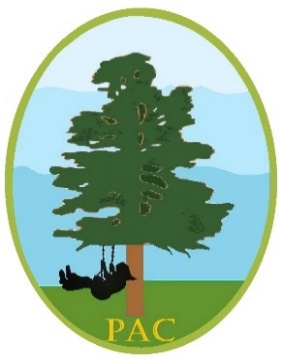 AGENDAPARKS ADVISORY COMMITTEE REGULAR MEETINGWednesday, November 3, 2021 at 7:00 p.m.The Parks Advisory Committee (PAC) serves the GCSD Board of Directors by providing recommendations on and assistance with parks and recreation related issues.  The PAC is advisory only, and does not have any decision-making authority.DUE TO COVID-19 AND COUNTY REGULATIONS, THIS MEETING WILL BE HELD VIA TELECONFERENCE AS PERMITTED BY THE GOVERNOR’S EXECUTIVE ORDER N-08-21.Members of the Public may participate via ZOOM online or by telephone:CALL MEETING TO ORDER AT 7:00 p.m.   ROLL CALL	Committee Members:	Patrick Tierney (Chair Pro-Tem), Susannah Cantrell, Fran Pollard, Michelle Dragony, Richard Barker, Lyle CoffieldStaff Members:	Delia Comito, GCSD Asst. General ManagerGENERAL PUBLIC PARTICIPATIONFor comments regarding issues not on the agenda.  Limit is 3-minutes per person.  (No discussion or action can take place).ACTION AGENDA                                                                                      Est. TimeADJOURN MEETING                                                                Est.            8:50 p.m.This meeting is accessible to people with disabilities.  If you have a disability and require special assistance related to participating in this teleconference meeting, please contact the District at least two working days in advance of the meeting at (650) 726-7093 or via email at dcomito@granada.ca.gov.Join Zoom Meeting 
https://sfsu.zoom.us/j/84025180994?pwd=aDRxUXhsWFFWM0c2bUtsR2lpTWZBdz09Meeting ID: 840 2518 0994 
Passcode: 170538 
One tap mobile 
+16699006833,,84025180994# US (San Jose) 
+12532158782,,84025180994# US (Tacoma)Dial by your location 
+1 669 900 6833 US (San Jose) 
Approval of April 25, 2021 PAC meeting minutes.Discussion of Coastside Community Pool by Friends of Half Moon Bay Parks and Recreation.Update on Status of Quarry Park Pump Track.Update on Status and Next Steps on Burnham Park and Community Center Planning. Review of 2021 GCSD Summer/Fall Recreation Programs. Planning for Disabled Youth Bike Ride.Discussion of Proposal for Disk Golf Course. Draft 2022 PAC Work Tasks and Plan.Next PAC meetings.2 Mins.5 Mins.5 Mins.15 Mins.10 Mins.25 Mins.45 Mins.8 Mins.2 Mins.